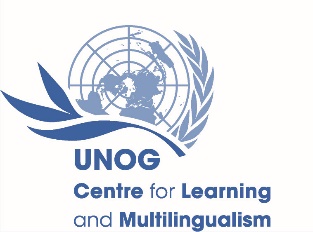 Applicant Information PacketWhat is Game Shifter:Game Shifter is a rigorous 2.5-month pilot leadership development programme created specifically for General Service staff to increase their capacity to lead. Game Shifter is grounded in evidence-based academic theories and focuses on the practical application of business and psychological principles. Conducted in a cohort format, Game Shifter enhances participants' knowledge, skills and abilities to lead and inspire change - empowering them to rediscover their superpowers. Participants increase their capacity to drive individual and collective behavior change. With added reinforcement from their supporters, participants are more likely to exercise their new competencies, shape their professional opportunities, and inspire system-wide organizational culture change of the UN System.Sponsor support is a fundamental success factor of this programme, an element that sets it apart from traditional leadership development programmes. A strong partnership between the participant and their sponsor will offer tangible opportunities for Game Shifters to keep practicing their skills in the workplace once the programme is completed. Interested staff are highly encouraged to discuss their interest to participate in the lab with their manager to obtain their commitment to support them throughout, as well as following the completion, of this learning experience.Type of support you are expecting from the supervisorThe compressed nature of the curriculum demands full participation and presence in all sessions by each participant. Therefore, we highly encourage participants to discuss, clarify with, and gain support from their supervisors which would enable participants to carve out dedicated time for full participation in Game Shifter. We understand that there will be varying levels of sponsorship from each participant's supervisor. While there is no requirement for a supervisor's involvement, we would expect that supervisors would approve of each participant's use of time to fully participate and be present in all sessions.What to Expect:Participants are nominated to Game Shifter and selected into a small cohort of 16-20 students and are trained by experts in organizational psychologists, business strategists, and change leaders with deep knowledge of psychological principles and experience in leadership development, organizational culture management, adult learning, and diversity, equity, and inclusion. The Game Shifter programme is delivered in 2 full-day in-person/virtual workshops over 2.5 months and asynchronous learning. See below for the proposed schedule:*Exact dates are normally shared around AugustWhat is the Programme Approach: Game Shifter is designed to mirror the UN System Leadership Framework closely:Focuses on impact: adding the greatest value within the limited time boundaries of the pilot through personal accountability and a rigorous results orientation achieved via practical tools that participants will be taking away with them at the end of the programme.Drives transformational change: anchored on personal responsibility, amplified by the support of the cohort community; with flexibility built into the programming to adapt teams across the org to drive the success of this cohort experience.Enforces systems thinking approach: building in containers for forces outside of participants’ control, such as their supervisor’s commitment to supporting the participants in the programme and offering them tangible opportunities to practice their skills at its completion. Weaves co-creation: in the fabric of every element of programme design and execution: from building trust and collaboration in the cohort to putting in place continuous feedback loops to adjust and adapt as the programme continues.How to apply: Nominations Process normally runs from July to August, and consists of:an intake form (see sign-up links on the website) to be completed by the participantOptional but highly recommended: a letter of commitment signed by the sponsor to support the participant on their Game Shifter journeya short bio or updated PHP of the applicantNominations will be considered on a rolling basis until the programme capacity has reached 20 learners. If you are ready to ignite change in yourself and those around you, sign up using links via Game Shifter website.Who can enrol?Staff members from the General Service at any level (priority will be given to UNOG staff)Fixed-term or permanent/continuing appointmentMinimum of five years of continuous service with the UN SecretariatSchedule*DescriptionModeSeptember1 x 90-minute kick-off sessionIn-person3 x 90-minute core sessionsVirtual1 x 180 minutes review sessionVirtualA Week of September: Participants will be asked to take the Gallup CliftonStrengthsA Week of September: Participants will be asked to take the Gallup CliftonStrengthsA Week of September: Participants will be asked to take the Gallup CliftonStrengthsOctober A half-day session on Gallup StrengthsFinderIn-person2 x 90-minute core sessionsVirtual1 x 90-minute level-upUp to three one-on-one coaching sessions Virtual/in-personNovember 1 x 90-minute core sessionVirtual1 x 90-minute level-upVirtual3 x 90-minute core closing SessionVirtual 